MADELEINE CONNOR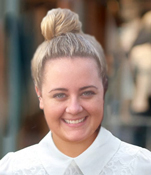 23 YEARS OLDFEMALEAUSTRALIANTELEPHONE: 098 4968818 (Thailand)EMAIL: madeleine.connor@outlook.comSUMMARY:I am an Australian, English native speaker with a Bachelor degree (Majoring in Multimedia/Film/Digital Video), looking for work in Seoul, Korea. I am a friendly, hard worker with a love of travelling, foreign culture, and an outgoing personality. I have successfully graduated a TEFL course recently, which also included practical teaching placement in a classroom environment. I have excellent English skills from my university education, and a five-year background in administration, marketing and digital media. With my experience and skills I believe I have the ability to be thoroughly efficient in an English teaching position.My experience in my university study area is at an industry standard level - I am more than capable of creating and editing high quality digital content. I have advanced computer skills and a happy, to eager learn attitude. I also have experience with, and enjoy looking after children, and would have no problems acquiring a Blue Card (or Korean equivalent) if necessary. Reference contacts from my previous occupation and my TEFL course are below (however more references (e.g. university staff) can be acquired on request). Please do not hesitate to ask for any more information. REFERENCES:Thailand: 	Robert Deegan, 086-733-4972 (TEFL course instructor)Australia: 	Jacqui Stuart, 1300 781 960 (General Manager at MRS PTY LTD)QUALIFICATIONS:TEFL Certificate, 2014 (6 weeks)PLC School & Training Centre Pattaya, Chonburi, ThailandBachelor Degree, 2009 - 2012 (4 years)Griffith University, Gold Coast Multimedia/Humanities DegreeMajoring in Digital Video & Film SOFTWARE KNOWLEDGE:Final Cut ProLogic ProSalesforceJobScienceAdobe PhotoshopAdobe Premier ProAdobe FlashAdobe AcrobatAdobe InDesignAdobe IllustratorAdobe DreamweaverMicrosoft ExcelMicrosoft WordMicrosoft PowerPointMicrosoft OutlookMicrosoft VisioMicrosoft SharepointAudacityGoogle DocsDVD Studio ProCeltxDropBoxLANGUAGES8 years formal learning Japanese – level: intermediateEXPERIENCE:Chonburi Nursing School, Pattaya, MAY 20146 fifty-minute lessons (Via PLC School & Training Centre Pattaya TEFL course placement)English TeacherDUTIES:Teach students English language using a well prepared and delivered lessonLessons include vocabulary and grammar, with visual stimuli to accommodate all types of learnersManagement Resource Solutions PTY LTD (MRS Limited), MARCH 2014Oil & Gas, Coal Mining Industry Project Management and Contract PersonnelAdministration Assistant trainerDUTIES:For the successful handover of my job and duties to my selected replacement, I worked extensively with the new worker to train them.Introducing and teaching them: systems, daily tasks and duties involved in an office environment and specific to the MRS businessManagement Resource Solutions PTY LTD (MRS Limited), JANUARY 2013 – MARCH 2014Oil & Gas, Coal Mining Industry Project Management and Contract PersonnelQA AssistantDUTIES:Quality AssuranceGeneral office administration and upkeep ProcurementFilingTelecommunicationsOnline administrationTravel organisation P.A to CEO and GMRecruitmentContracts and database updatesSocial Media, Digital Media and Print mediaPrint and digital media designI.T & in house multimediaClient and contractors liaisonColes Australia, January 2010 – June 2012Customer Service TrainerDUTIES:Quality AssuranceTeaching new staff efficient and correct customer liaisonTeaching new staff how to use an array of machinery and softwareTeaching new staff transaction and money handling skills